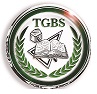 Person SpecificationJob Title:  Teacher Key CriteriaQualifications & TrainingQualified Teacher StatusGood honours degreeExperienceTeaching of specified subject at KS3 & KS4Knowledge of specified subject curriculum & KS3 & KS4First class ICT skills to support learningEffective lesson planning to raise achievementDemonstrable experience of improving student outcomesHigh aspirations and outcomes for all studentsProfessional skills and abilitiesHigh expectations of studentsDeveloping and maintaining good relationships with students and colleaguesGood or outstanding practitionerExcellent communication, planning and organisational skillsAble to work constructively individually, and as part of a team Willing to become involved in extra-curricular activitiesGood literacy/numeracy skillsAble to work with students Commitment to the safeguarding of all studentsPersonal QualitiesVery hard workingResilientA sense of purpose and drive to raise standardsPositive attitude, energy & commitmentWell organisedWell presentedAbility to work hard under pressure while maintaining a positive professional attitudeAbility to organise and prioritise workload and work on own initiativeAct as a role model to studentsCommitment to personal career developmentWork related personal requirementsCommitted to equality of opportunityAbility to maintain strict confidentiality of information received and processed as part of the job role.Other work relatedGood level of health and fitnessAbility to meet physical/social/emotional needs of studentsParticipate in training and development opportunitiesSuitable to work with children